Dirección General de Educación Superior y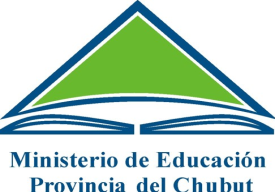 Formación Docente InicialInstituto Superior de Formación Docente N° 803Puerto MadrynDirección General de Educación Superior yFormación Docente InicialInstituto Superior de Formación Docente N° 803Puerto MadrynP R O G R A M A   2 019P R O G R A M A   2 019Carrera: Carrera: Asignatura: Equipo Docente:1. FUNDAMENTACION2. PROPOSITOS3. CONTENIDOS4. METODOLOGÍA DE TRABAJO5. ACREDITACIÓN (CONDICIONES ALUMNO REGULAR Y LIBRE )6. BIBLIOFRAFÍA7. ANEXO (CONTRATO DIDÁCTICO)1. FUNDAMENTACION2. PROPOSITOS3. CONTENIDOS4. METODOLOGÍA DE TRABAJO5. ACREDITACIÓN (CONDICIONES ALUMNO REGULAR Y LIBRE )6. BIBLIOFRAFÍA7. ANEXO (CONTRATO DIDÁCTICO)Año: ..../...../.....Firma del Equipo Docente:..................................................………………………………………...Año: ..../...../.....Firma del Equipo Docente:..................................................………………………………………...